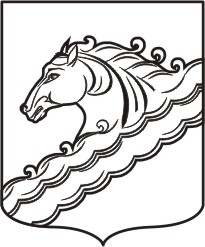 СОВЕТМУНИЦИПАЛЬНОГО ОБРАЗОВАНИЯ БЕЛОРЕЧЕНСКИЙ РАЙОН_ СЕССИЯ 7 СОЗЫВАРЕШЕНИЕот 25 января 2024 г.                                                                                         № __г. БелореченскО внесении изменений в решение Совета муниципального образования Белореченский район от 25 декабря 2023 г. № 29 «О внесении изменений в решение Совета муниципального образования Белореченский район от 14 декабря 2023 года № 22 «О бюджете муниципального образования Белореченский район на 2024 год и на плановый период 2025 и 2026 годов»В соответствии со статьями 154, 169, 184 Бюджетного Кодекса Российской Федерации от 31 июля 1998 г. № 145-ФЗ, статьями 15 и 35 Федерального Закона от 6 октября 2003 г. № 131-ФЗ «Об общих принципах организации местного самоуправления в Российской Федерации, Законом Краснодарского края от 20 декабря 2023 г. № 5053-КЗ «О бюджете Краснодарского края на 2024 год и на плановый период 2025 и 2026 годов», Законом Краснодарского края от 7 июня 2004 г. № 717-КЗ «О местном самоуправлении в Краснодарском крае», руководствуясь статьей 25 Устава муниципального образования Белореченский район, Совет муниципального образования Белореченский район Р Е Ш И Л:1. Внести в решение Совета муниципального образования Белореченский район от 25 декабря 2023 г. № 25 «О внесении изменений в решение Совета муниципального образования Белореченский район от 14 декабря 2023 года № 22 «О бюджете муниципального образования Белореченский район на 2024 год и на плановый период 2025 и 2026 годов» изменение, изложив пункт 13 в следующей редакции:«13. Настоящее решение вступает в силу со дня официального опубликования, но не ранее 1 января 2024 года.».2. Опубликовать настоящее решение в средствах массовой информации.3. Настоящее решение вступает в силу со дня официального опубликования.Глава муниципального образования Белореченский районПредседатель Совета муниципального образования Белореченский районС.В. СидоренкоТ.П. Марченко